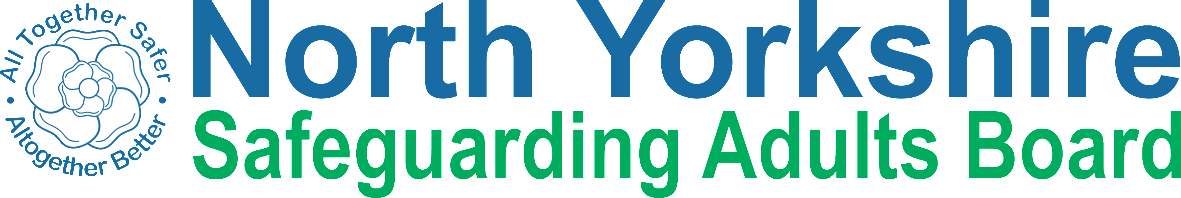 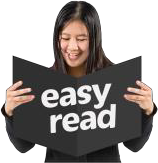 Keeping safe from abuse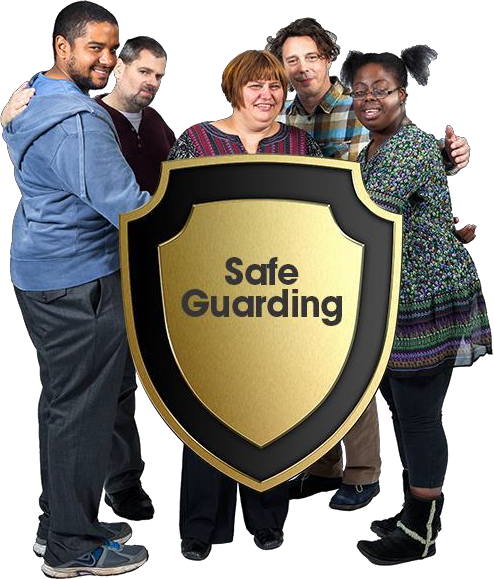 3. Reporting abuseis happening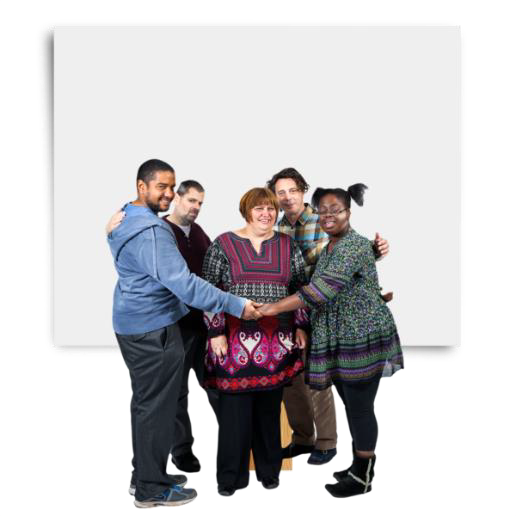 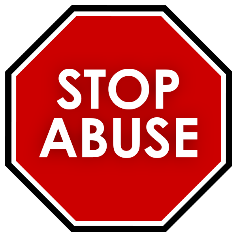 Is this a safeguarding issue?Your Keeping Safe Plan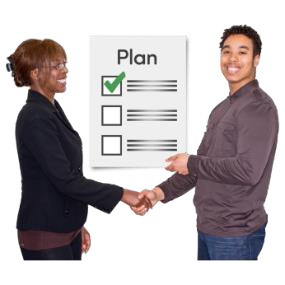 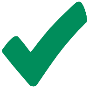 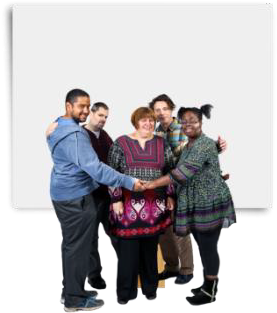 Contact detailsThank you!Thank you to everyone who helped us make this book including:Copyright © 2019 North Yorkshire Safeguarding Adults Board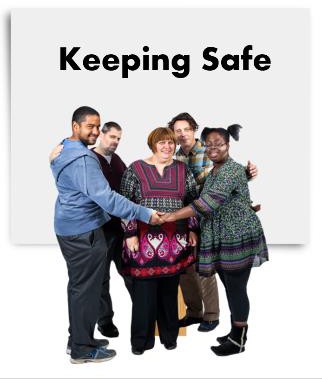 Everybody has a right to be safe from abuse. This book has been written to help you understand abuse and to stay safe.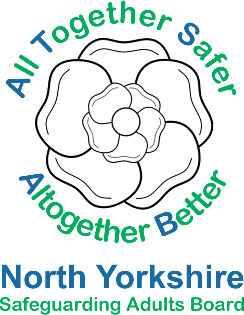 It was made by the North Yorkshire Safeguarding Adults Board.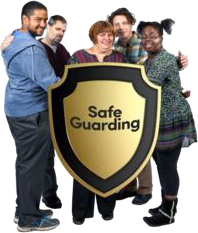 Safeguarding is about everyone working together to make sure people are safe.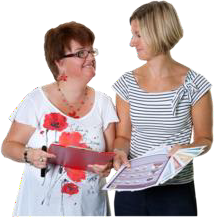 This book has information about what happens when you report abuse.You can read it alone or ask someone to support you.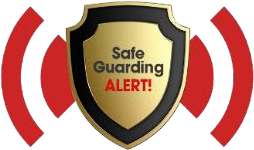 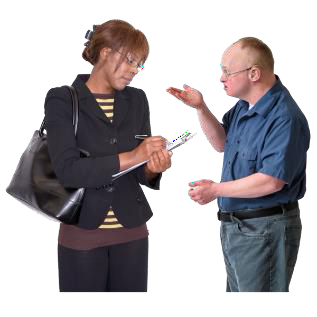 You can report abuse yourself.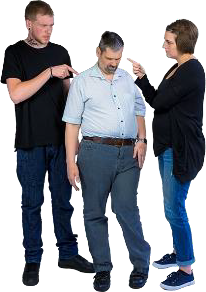 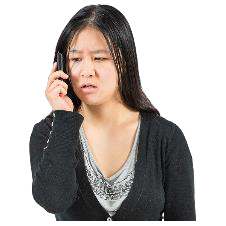 You can report abuse if you think it is happening to someone else.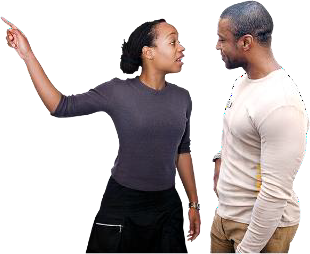 You can ask someone you trust to report abuse for you.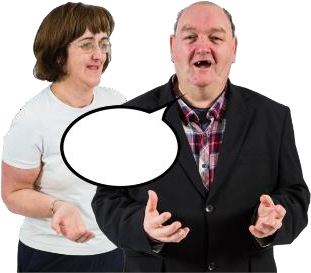 You can ask an advocate to help you report abuse.An advocate is an independent person who supports people to have a voice and may help a person to get the support theyneed.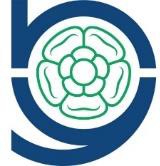 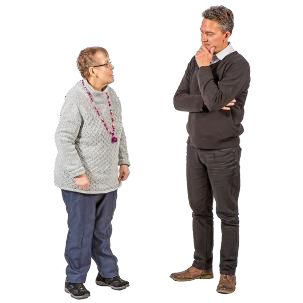 They will listen to you.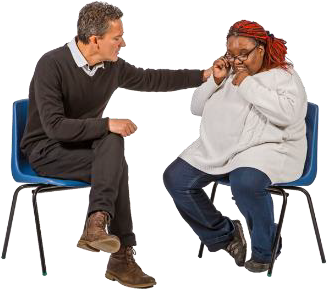 They will take you seriously.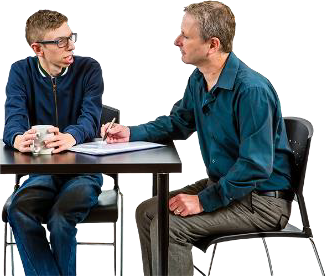 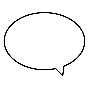 They will ask questions to make sure that you or the person you are worried about are safe.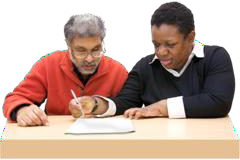 They will ask questions to help everyone decide what needs to happen next.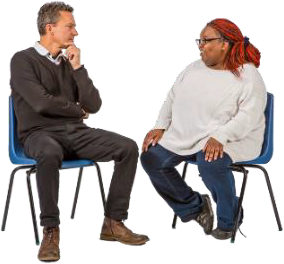 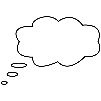 The information you give will help the Council to know if this is a safeguarding issue.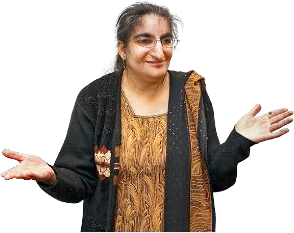 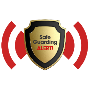 If it is a safeguarding issue they will ask you what you want to happen next.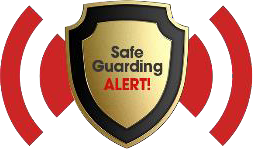 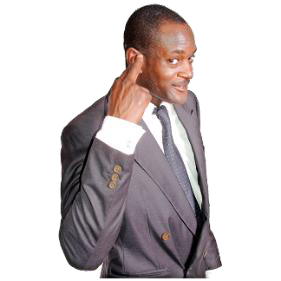 If it isn’t a safeguarding issue, the Council will still listen to you and help you.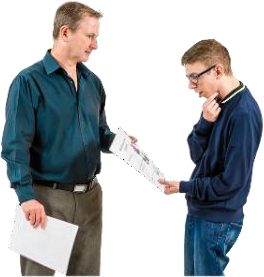 Once the Council has enough information they may start an enquiry.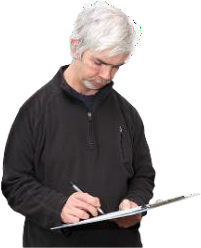 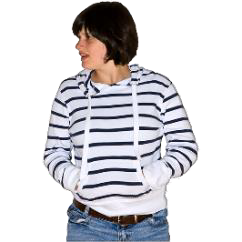 An enquiry is about:finding out what happenedlooking for information and evidencetalking to people involved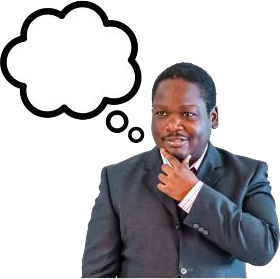 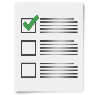 The enquiry helps the Council decide if anything can be done to support you and who will do it.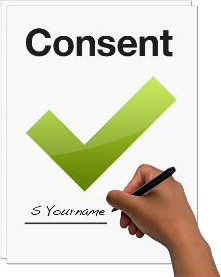 The Council will ask if it is okay to talk to other people about what has happened.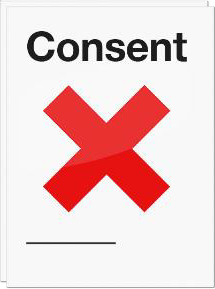 They may talk to other people without asking you if it is okay if they are worried that other people may be unsafe.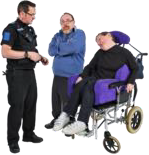 They might speak to the police and ask them for their help.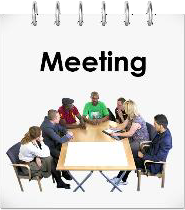 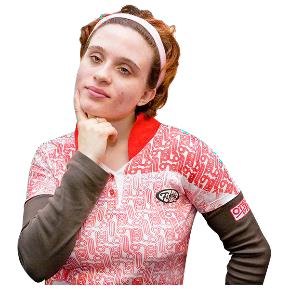 You decide how much you want to be involved in talking to people or going to meetings.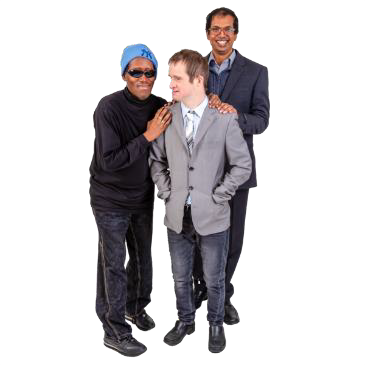 You can bring someone with you – this could be someone from your family, or a friend or an advocate.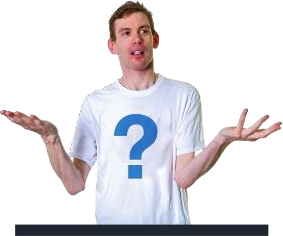 You can ask at any time if you don’t understand something.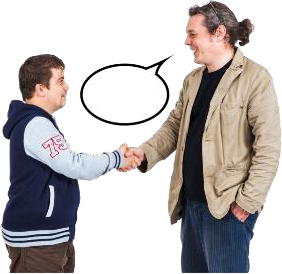 You can ask someone you trust to go to meetings instead of you.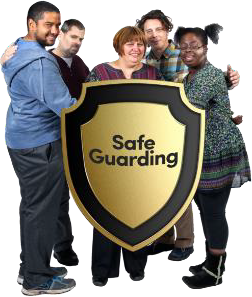 There may be other people there whose job it is to help you stay safe.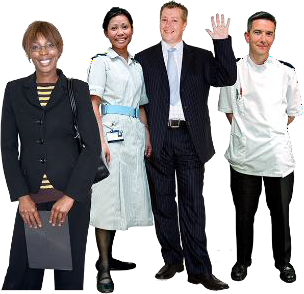 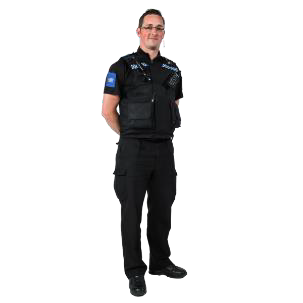 This might include a social worker, a support worker, an advocate, or a police officer.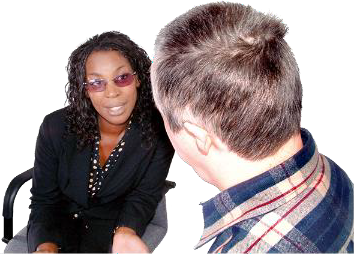 Everyone will listen to you.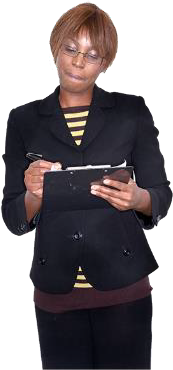 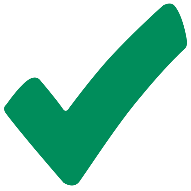 When everyone agrees what needs to happen next it will be written down in a Keeping Safe Plan.Keeping SafeThis is a list of things you would like to happen to help keep you safe.Keeping Safe PlanThe Keeping Safe Plan lets everyone else know what you want to happen and make sure it is working.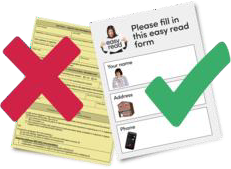 It should be in a format you can use and understand.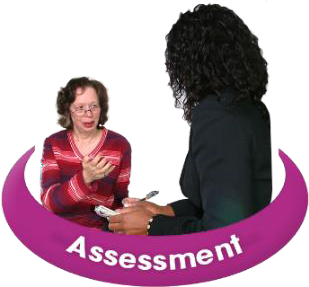 You will be asked if you want to speak to someone about the support you are getting or might need.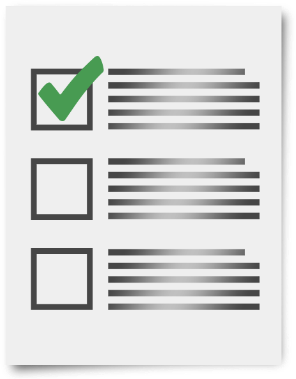 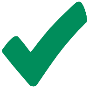 When everything that was agreed has been done, the enquiry will finish.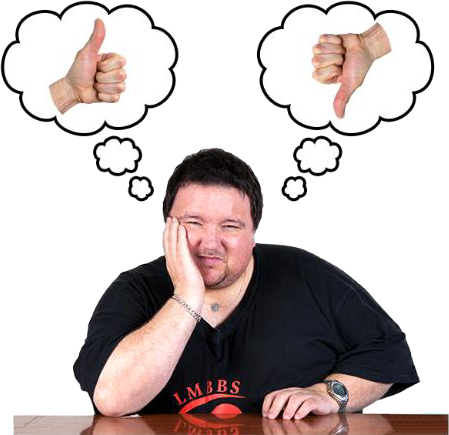 You can say if you are happy and feel safer, or if you think something else needs to happen.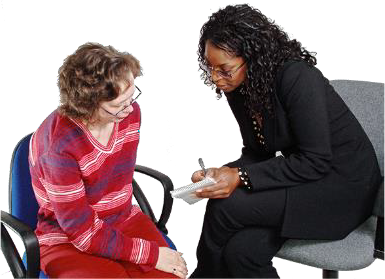 If you have been abused the Council may also give you information and advice about other people and organisations who can help you.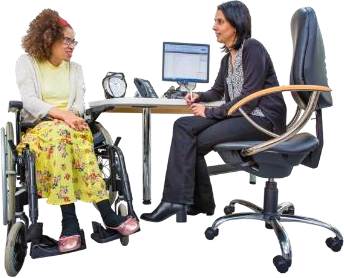 This might include talking to counsellors, doctors and other people so you feel better.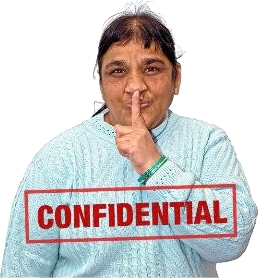 Information about you is kept private and will not be shared with anyone who doesn’t need to know.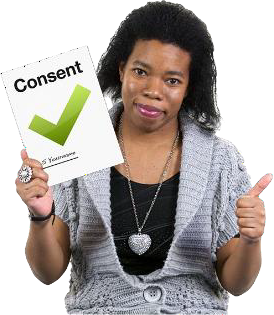 If the Council does have to share private information with others to keep you safe they will ask you if it is okay first.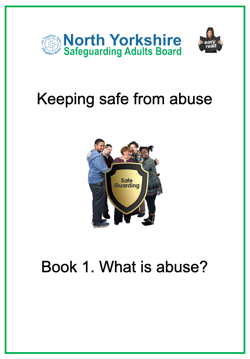 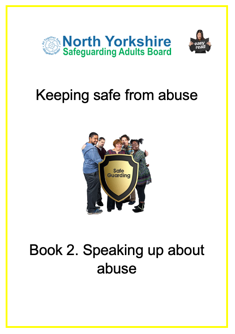 There is more information in the other Keeping Safe books.Book 1 is ‘What is abuse?’ and Book 2 is ‘Speaking up about abuse.’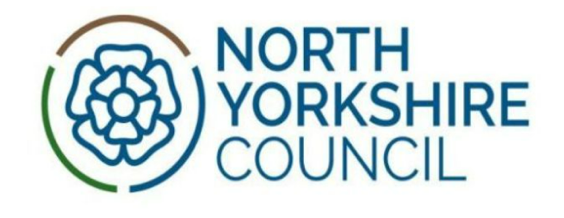 North Yorkshire CouncilTelephone: 0300 131 2 131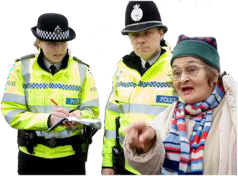 North Yorkshire PoliceFor emergencies call 999. To talk to someone call 101.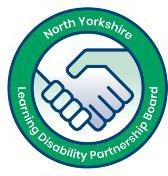 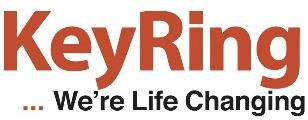 KeyRing self-advocates from the North Yorkshire Learning Disability Partnership Board.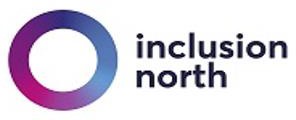 Inclusion North www.inclusionnorth.org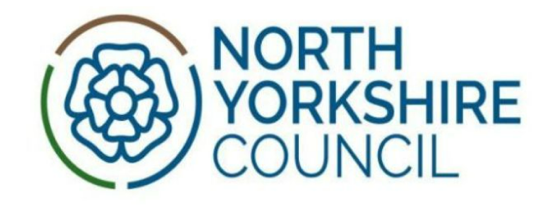 North Yorkshire Council Health     and Adult Services.